Colorado State University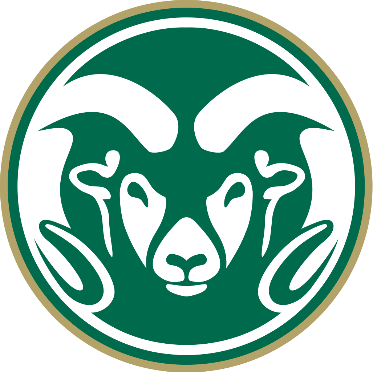 Alternative Transportation Fee Advisory Board Academic Year: 2023-2024Date of Meeting: 9/18/2023Ram’s Horn Conference RoomRecorded by: Trevor HaleCall to Order – 5:30pmAttendanceHas Quorum Been Reached? Yes  / No “Quorum shall consist of seven (7) voting members”. ATFAB Bylaws, Article V, Section 5“Voting members shall consist of student members of undergraduate college councils, a student member from the Undeclared Leadership Council,  a student member from the Graduate School Council, and two student-at-large members. Associate members shall not have voting rights unless the primary representative from their area of affiliation is not present to vote.“ ATFAB Bylaws, Article III, Section 1Open ItemsApprove Minutes from Previous MeetingNew BusinessTour of past/present/potential projects around campusHughes way raised crossingLink trail between Moby and Rec centerStatistics alley and engineering parking lotNutrien trailCenter trail project and Pitkin roundabout Meeting AjournedTemplate for Roll Call Vote:“All members specified in Article III section 1 shall have one vote. Quorum must be present before a vote can be taken. Votes should be based on funding rules articulated in Article VII. A majority (more than half) of the present voting members must vote in the affirmative for an item to pass, else it fails.” ATFAB Bylaws, Article VIII, Section 1“In the event of a tie, the Chairperson should break the tie with a vote.”ATFAB Bylaws, Article VIII, Section 4Name Title Affiliation Present? David WiseChair Executive Board YZachary CramtonVice ChairExecutive Board YCady GebhartFinancialsExecutive BoardYTrevor HaleSecretaryExecutive Board YHaydyn DeasonRepresentative  ASCSU At Large NEvan WelchRepresentative  ASCSU At Large YXX
XXRepresentativeRepresentative / Alt   Ag Sciences NBrian DeeganAndy GoekeRepresentative Representative / Alt  Business YRachel HernandezXXRepresentative Representative / Alt CVMBS YDerek CampbellXXRepresentative Representative / Alt Engineering YEmily Gordon Justin HudsonRepresentativeRepresentative / Alt Graduate School NMcCalister JohnsonXXRepresentative Representative / Alt  HHS YAlexandra ZegaXXRepresentativeRepresentative / Alt   Liberal Arts YOmar SolimanRachel JacksRepresentativeRepresentative / Alt   Natural Sciences YXXXXRepresentativeRepresentative / Alt   Undeclared  NLink WarrenAlex GibbsRepresentativeRepresentative / Alt  Warner College YMotion to …Motion proposed by …Motion to …Motion proposed by …Motion to …Motion proposed by …Motion to …Motion proposed by …Name Title Affiliation Vote David WiseChair (tiebreaker)Executive Board Zachary CramtonVice ChairExecutive Board Cady GebhartFinancialsExecutive BoardTrevor HaleSecretaryExecutive Board Haydyn DeasonRepresentative  ASCSU At Large XXRepresentative  ASCSU At Large XX
XXRepresentativeRepresentative / Alt   Ag Sciences Brian DeeganAndy GoekeRepresentative Representative / Alt  Business Rachel HernandezXXRepresentative Representative / Alt CVMBS Derek CampbellXXRepresentative Representative / Alt Engineering Emily Gordon Justin HudsonRepresentativeRepresentative / Alt Graduate School XXXXRepresentative Representative / Alt  HHS Alexandra ZegaXXRepresentativeRepresentative / Alt   Liberal Arts Omar Soliman ?XXXRepresentativeRepresentative / Alt   Natural Sciences XXXXRepresentativeRepresentative / Alt   Undeclared  XXXXRepresentativeRepresentative / Alt  Warner College ResultThe result of the motion is …The result of the motion is …The result of the motion is …